Volunteer Assets for Clubs, Associations and LeaguesCLICK HERE TO DOWNLOADImage specifications: 1080 pixels x 1080 pixelsIntended use: For netball clubs, associations, and leagues to post on Facebook, Instagram or Twitter to source new volunteers.Suggested copy:Example 1. Volunteering as an umpire at our [club/league/association] is a great way to keep social and active! We’re looking for more umpires to assist with Saturday morning games – please contact [phone number] to join.Example 2. [Club/league/association name] is looking for [3] coaches across [under 13s] divisions to assist hold training on Thursday evenings and coach on Saturday mornings. No experience is required. Parents, past and current players are encouraged to apply. Please call [phone number] for more information.
Example 3. Our growing [club/league/association] is looking for a First Aider with Level 2 First Aid qualification to lend their assistance on Wednesday nights. Please send us a [Facebook message] for more information.Example 4. Volunteering is a great way to meet new friends and support your local community. [Club/league/association] is looking for volunteers to run our canteen on Saturday mornings. Please contact [email address] for more information.Example 6. We’re looking for experienced umpires to assist our [club/league/association] grow! Please contact [email address] for more information.Tips for writing copy:Include a “call to action” to direct people where to go if they’re interested in learning more. For example:“Please contact [email address] for more information” or,“Please send us a [Facebook] message for more information” or,“Please call [phone number] for more information”Try and keep information brief to avoid text cutting off, and to capture the attention of your audienceAdditional information: For further advice on advertising individual roles, please see the position description templates hosted on the Netball Victoria website (click here). Examples: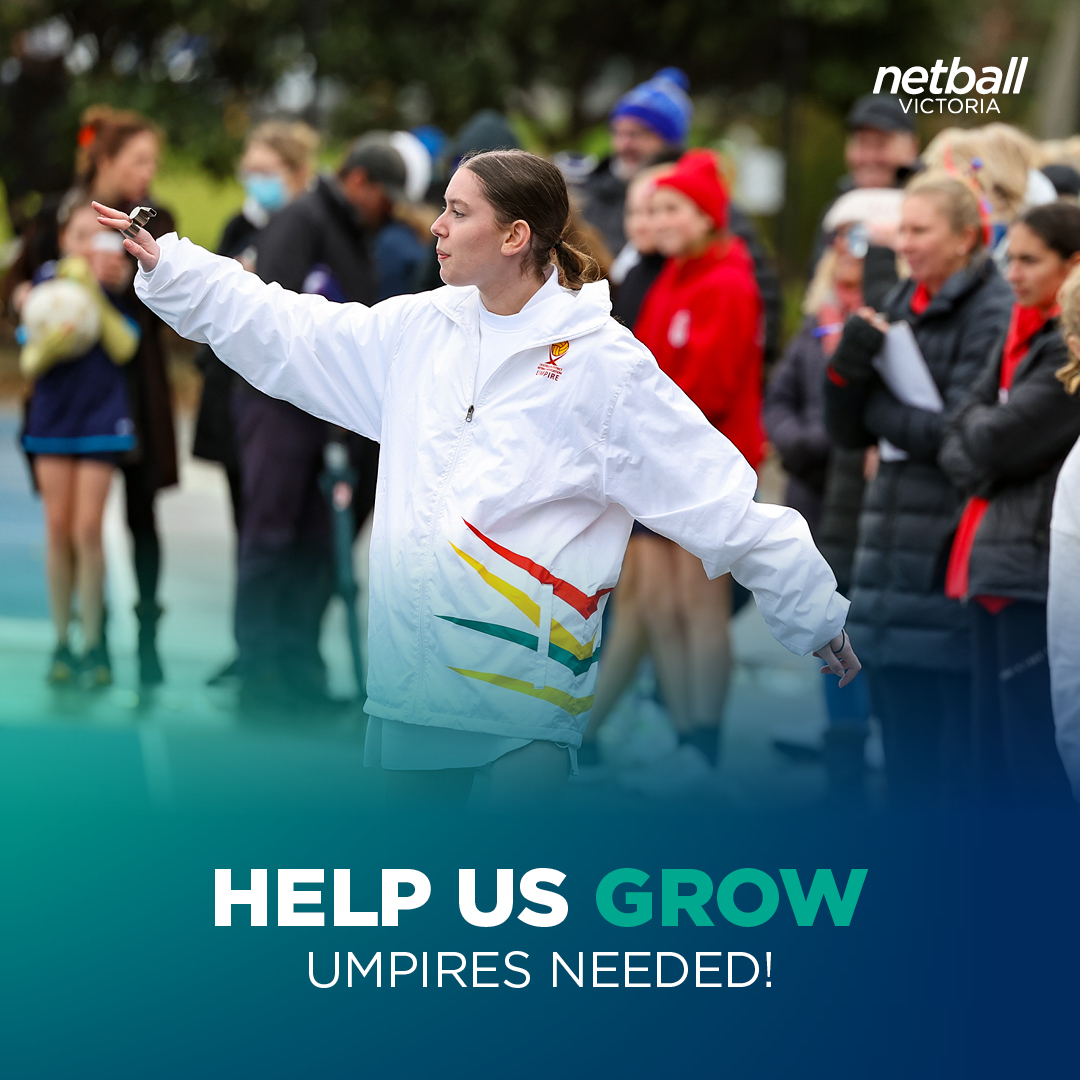 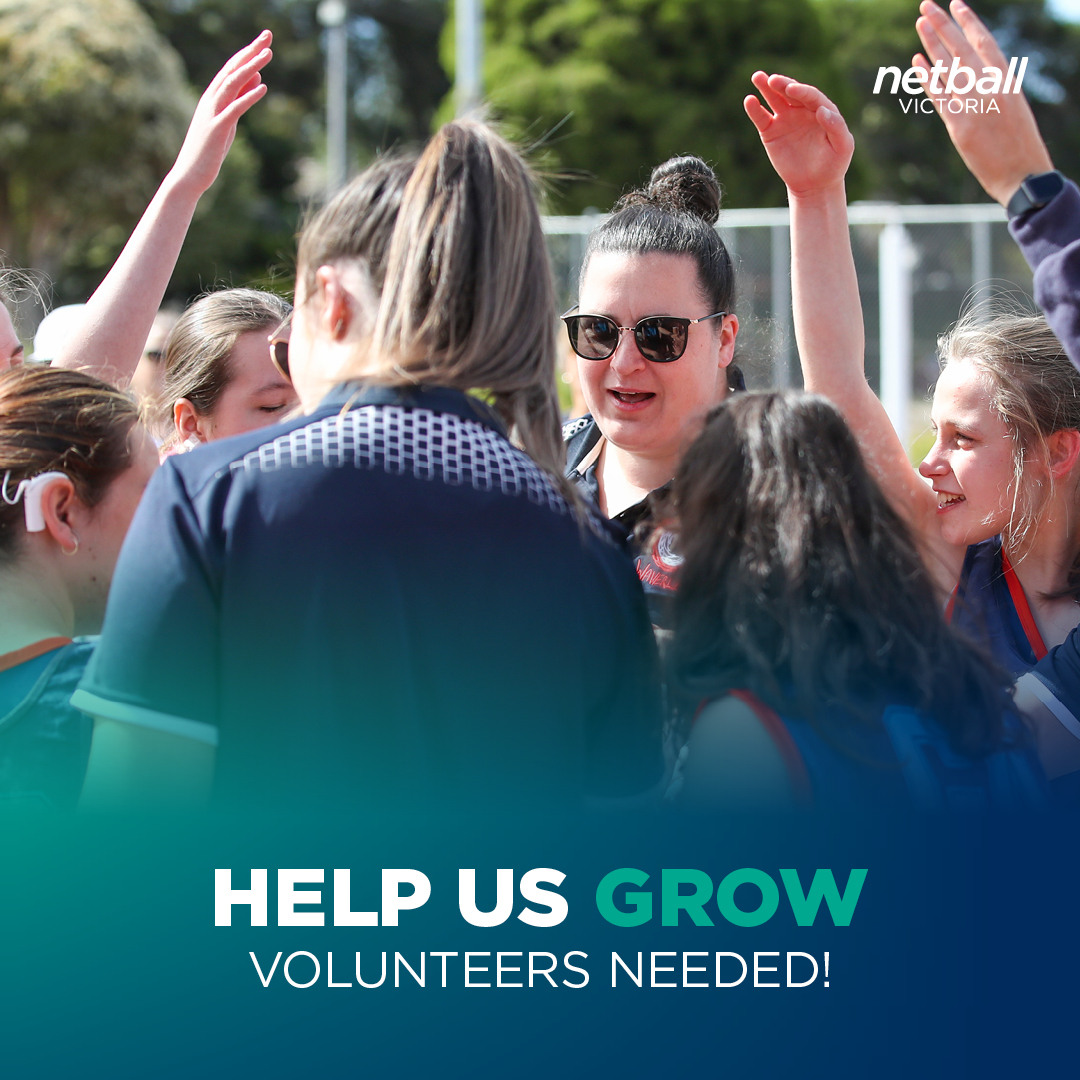 